Протокол № 27заседания членов Совета Некоммерческого партнерства «Межрегиональное объединение дорожников «СОЮЗДОРСТРОЙ»г. Москва                                                                                    28 сентября 2012 г. Форма проведения: очнаяПрисутствовали члены Совета: Андреев Алексей Владимирович – генеральный директор ОАО «ДСК «АВТОБАН», Кошкин Альберт Александрович – президент НП МОД «СОЮЗДОРСТРОЙ», Лилейкин Виктор Васильевич – генеральный директор ЗАО «Союз-Лес», Любимов Игорь Юрьевич – генеральный директор ООО «СК «Самори», Макеев Александр Владимирович – Президент ОАО «АСДОР», Кондрат Борис Иванович – Председатель Совета директоров ОАО «УСК МОСТ», Нечаев Александр Федорович – генеральный директор ООО «Севзапдорстрой», Рощин Игорь Валентинович – генеральный директор ОАО «Дорисс», Власов Владимир Николаевич – генеральный директор ОАО «МОСТОТРЕСТ», Хвоинский Леонид Адамович – генеральный директор НП МОД «СОЮЗДОРСТРОЙ», Абрамов Валерий Вячеславович – Генеральный директор ЗАО «ВАД».Повестка дня:Рассмотрение заявлений о вступлении в члены саморегулируемой организации Некоммерческое партнерство «Межрегиональное объединение дорожников «СОЮЗДОРСТРОЙ»; Рассмотрение заявлений членов СРО НП МОД «СОЮЗДОРСТРОЙ» о внесении изменений в Свидетельства о допуске к видам работ, которые оказывают влияние на безопасность объектов капитального строительства, согласно Перечня видов работ, утвержденного Приказом № 624 Минрегионразвития России от 30.12.2009г;3.	Рассмотрение заявлений членов СРО НП МОД «СОЮЗДОРСТРОЙ» о внесении изменений в Свидетельство о допуске  к особо опасным и технически сложным объектам капитального строительства, которые оказывают влияние на безопасность указанных объектов, согласно Перечня видов работ, утвержденного Приказом № 624 Минрегионразвития России от 30.12.2009г.Рассмотрение заявлений членов СРО НП «МОД «СОЮЗДОРСТРОЙ» о переоформлении Свидетельств о допуске к работам, которые оказывают влияние на безопасность объектов капитального строительства;РазноеПо первому вопросу: выступил генеральный директор НП МОД «СОЮЗДОРСТРОЙ» Хвоинский Л.А. – в связи с поданным заявлением о вступлении в Партнерство  предлагаю принять в члены СРО НП «МОД «СОЮЗДОРСТРОЙ» и выдать Свидетельство о допуске по заявленным видам работ, которые оказывают влияние на безопасность объектов капитального строительства следующей организации: Государственное унитарное предприятие Московской области по строительству, ремонту и содержанию автомобильных дорог «Коломенский Автодор»;по заключению комиссии по рассмотрению заявления о допуске, документы полностью соответствуют требованиям к выдаче Свидетельства о допуске, установленных в нашем Партнерстве.Решили: принять в члены Партнерства и выдать Свидетельство о допуске по заявленным видам работ, которые оказывают влияние на безопасность объектов капитального строительства следующей организации новому члену СРО НП «МОД «СОЮЗДОРСТРОЙ»: Государственное унитарное предприятие Московской области по строительству, ремонту и содержанию автомобильных дорог «Коломенский Автодор»;Голосовали:За – 11 голосов, против – нет, воздержался – нет.По второму вопросу слово имеет генеральный директор НП МОД «СОЮЗДОРСТРОЙ Хвоинский Л.А. –  в соответствии с поданными заявлениями предлагаю внести изменения в Свидетельства о допуске к работам, которые оказывают влияние на безопасность объектов капитального строительства, согласно Перечня видов работ, утвержденного Приказом № 624 Минрегионразвития России от 30.12.10 г. следующим организациям  - членам саморегулируемой организации НП МОД «СОЮЗДОРСТРОЙ»: ООО «Нарт», ООО «СК «Омега», ООО «Волгоспецмонтаж», ОАО «ДСК»;по заключению комиссии по рассмотрению заявлений, документы полностью соответствуют требованиям к выдаче Свидетельств о допуске, утвержденным решением Общего собрания членов НП МОД «СОЮЗДОРСТРОЙ».Решили: Внести изменения в Свидетельства о допуске к работам, которые оказывают влияние на безопасность объектов капитального строительства, согласно Перечня видов работ, утвержденного Приказом № 624 Минрегионразвития России от 30.12.10 г. следующим организациям - членам саморегулируемой организации НП МОД «СОЮЗДОРСТРОЙ»: ООО «Нарт», ООО «СК «Омега», ООО «Волгоспецмонтаж», ОАО «ДСК»;Голосовали:За – 11 голосов, против – нет, воздержался – нет.По третьему вопросу слово имеет генеральный директор  НП МОД «СОЮЗДОРСТРОЙ Хвоинский Л.А. –  в соответствии с поданным заявлением предлагаю внести изменения в Свидетельство о допуске к работам на особо опасных и технически сложных объектах капитального строительства, которые оказывают влияние на безопасность указанных объектов, согласно Перечня видов работ, утвержденного Приказом № 624 Минрегионразвития России от 30.12.10 г. следующей организации  - члену саморегулируемой организации НП МОД «СОЮЗДОРСТРОЙ»: ООО «Спецмост»;по заключению комиссии по рассмотрению заявлений о допуске, документы полностью соответствуют требованиям к выдаче Свидетельства о допуске к работам на особо опасных и технически сложных объектах капитального строительства, которые оказывают влияние на безопасность указанных объектов, утвержденным решением Общего собрания членов НП МОД «СОЮЗДОРСТРОЙ».Решили: Внести изменения в Свидетельство о допуске к работам на особо опасных и технически сложных объектах капитального строительства, которые оказывают влияние на безопасность указанных объектов, согласно Перечню видов работ, утвержденного Приказом № 624 Минрегионразвития России от 30.12.10 г. следующей организации  - члену саморегулируемой организации НП МОД «СОЮЗДОРСТРОЙ»: ООО «Спецмост»;Голосовали:За – 11 голосов, против – нет, воздержался – нет.По четвертому вопросу слово имеет генеральный директор НП «МОД «СОЮЗДОРСТРОЙ Хвоинский Л.А. – в соответствии с поданными заявлениями на переоформление Свидетельств о допуске по Форме, утвержденной Приказом Ростехнадзора № 356 от 05.07.2011г., предлагаю переоформить Свидетельства о допуске к работам, которые оказывают влияние на безопасность объектов капитального строительства, следующим организациям - членам саморегулируемой организации НП МОД «СОЮЗДОРСТРОЙ»:ООО «Кавказ – Автодор»ГУП «Крайавтомост»ООО «Саранскдорстрой»ОАО «ДЭП № 270»ООО «Виадук»ООО «ДСУ – 1»ГУП «Рузский автодор»ООО «Строй Зелен Ком»ОАО «Сергиево – Посадское ДРСУ»Решили: Переоформить Свидетельства о допуске к работам, которые оказывают влияние на безопасность объектов капитального строительства, по Форме, утвержденной Приказом Ростехнадзора № 356 от 05.07.2011г., следующим организациям - членам саморегулируемой организации НП МОД «СОЮЗДОРСТРОЙ»:ООО «Кавказ – Автодор»ГУП «Крайавтомост»ООО «Саранскдорстрой»ОАО «ДЭП № 270»ООО «Виадук»ООО «ДСУ – 1»ГУП «Рузский автодор»ООО «Строй Зелен Ком»ОАО «Сергиево – Посадское ДРСУ»Голосовали:За – 11 голосов, против – нет, воздержался – нет.РАЗНОЕ :- Слово имеет  генеральный директор СРО НП МОД «СОЮЗДОРСТРОЙ» Хвоинский Леонид Адамович. Уважаемые коллеги! В связи с юбилейными датами рождения предлагаю наградить почетными грамотами СРО НП МОД «СОЮЗДОРСТРОЙ» следующих руководителей организаций – членов Партнерства:За многолетний добросовестный труд, большой личный вклад в развитие автомобильных дорог России и в связи с 50-летним юбилеем – Меркулова В.В.За многолетний добросовестный труд, большой личный вклад в развитие автомобильных дорог России и в связи с 65-летним юбилеем – Кубышкина М.Б.За многолетний добросовестный труд, большой личный вклад в развитие автомобильных дорог России и в связи с 60-летним юбилеем – Салихова Р.А.За многолетний добросовестный труд, большой личный вклад в развитие автомобильных дорог России и в связи с 55-летним юбилеем – Неклюдова В.В.Решили: наградить почетными грамотами СРО НП МОД «СОЮЗДОРСТРОЙ» вышеуказанных руководителей организаций – членов Партнерства.Голосовали:За – 11 голосов, против – нет, воздержался – нет.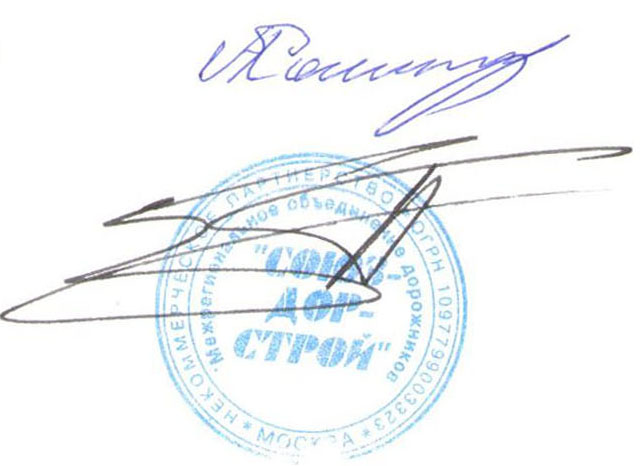 Председатель Совета                                                                           А.А. КошкинСекретарь Совета                                                                                П.Л. Суханов